Bulletin No 2 - OfficialsBaltic Endurance Championship 5th Round & Kumho Tyre Mini Endurance Challenge Riga, Bikernieki racetrack 15/10/2017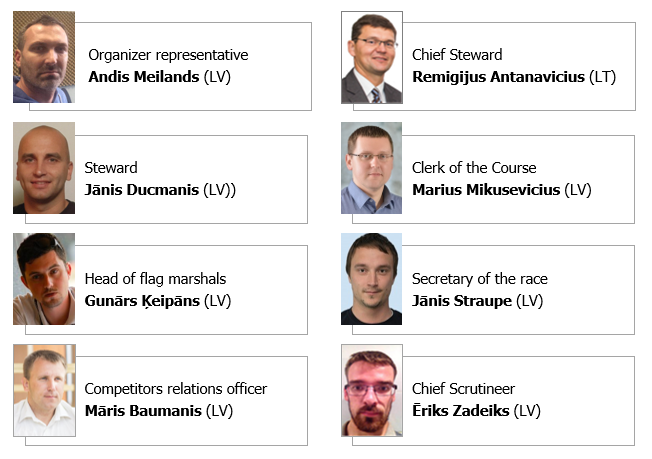 